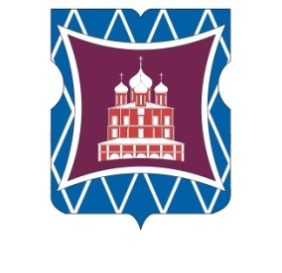 СОВЕТ ДЕПУТАТОВМУНИЦИПАЛЬНОГО ОКРУГА ДОНСКОЙРЕШЕНИЕ02 июня 2021 года   №  01-03-37								В соответствии с постановлением Правительства Москвы от 26 декабря 2012 года № 849-ПП «О стимулировании управ районов города Москвы» и на основании обращения и.о. главы управы Донского района города Москвы Зуева С.Ю. от 24 мая 2021 года  № ДО-16-261/1 (входящий от 24 мая  2021 года № 152),Совет депутатов муниципального округа Донской решил:	1. Согласовать направление средств стимулирования управы Донского района города Москвы на реализацию мероприятий  по  благоустройству   территории Донского  района города Москвы в 2021 году:	1.2. на общую сумму 2 436 074 руб. 31 коп. (два миллиона четыреста тридцать шесть тысяч семьдесят четыре рубля) 31 копейка (приложение 1). 	1.3.  на общую сумму 1 885 487 руб. 76  коп. (один миллион  восемьсот восемьдесят пять тысяч четыреста восемьдесят семь рублей) 76 копеек  (приложение 2). 2. Направить настоящее решение в Департамент территориальных органов исполнительной власти города Москвы, префектуру Южного административного округа города Москвы, управу Донского района города Москвы в течение трех дней со дня его принятия.	3. Опубликовать настоящее решение в бюллетене «Московский муниципальный вестник» и разместить на официальном сайте муниципального округа Донской www.mo-donskoy.ru.4. Контроль за исполнением настоящего решения возложить на члена Комиссии Совета депутатов по социально-экономическому развитию муниципального округа Донской Резкова В.В.Глава муниципального округа      
Донской	 	  Т.В. Кабанова						Приложение  1						к решению Совета депутатов							муниципального округа  Донской                              		       		                            от 02 июня 2021 года № 01-03-37Перечень мероприятий по благоустройству территории Донского района города Москвы в 2021 году						Приложение  2						к решению Совета депутатов							муниципального округа  Донской                              		       		                               от 02 июня 2021 года № 01-03-37 Перечень мероприятий по благоустройству территории Донского района города Москвы в 2021 годуО согласовании направления средств стимулирования управы Донского района города Москвы в 2021 году № п/пАдресВид работОбъем работЕд. измеренияСтоимость за единицу, руб.Стоимость работ, руб.14-й Верхн. Михайловский д. 10 корп. 1,2,3,4,5Устройство бункерной площадки1Шт.333 768,39333 768,392Ленинский просп., д. 37 АУстройство контейнерной площадки1Шт.184 256,50184 256,503Загородное ш., д. 5, корп. 2Устройство контейнерной площадки1Шт.184 256,50184 256,504Варшавское шоссе д. 18 к. 1,2,3Устройство альпийской горки1Шт.883 136,52883 136,525На территории Донского районаЗакупка песка60куб.м.1389,9483 396,406На территории Донского районаЗакупка семян травы630кг238,00149 940,007На территории Донского районаЗакупка рулонного газона4000кв.м.154,33617 320,00ИТОГО:ИТОГО:ИТОГО:ИТОГО:ИТОГО:ИТОГО:2 436 074,31№ п/пАдресВид работОбъем работЕд. измеренияСтоимость за единицу, руб.Стоимость работ, руб.1На территории Донского районаЗакупка скамеек55Шт.28935,001 591 425,002На территории Донского районаЗакупка урн36Шт.8168,41294 062,76ИТОГО:ИТОГО:ИТОГО:ИТОГО:ИТОГО:1 885 487,76